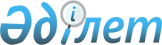 О некоторых вопросах республиканской собственностиПостановление Правительства Республики Казахстан от 19 июня 2021 года № 424
      В соответствии с пунктом 1 статьи 114 Закона Республики Казахстан от 1 марта 2011 года "О государственном имуществе" Правительство Республики Казахстан ПОСТАНОВЛЯЕТ:
      1. Передать в установленном законодательством Республики Казахстан порядке республиканское имущество – автомобиль марки Toyota модели Hilux, государственный регистрационный номер 181TG02, 2018 года выпуска, номер кузова: MR0HB3CD200409342, белого цвета с баланса государственного учреждения "Департамент по чрезвычайным ситуациям города Алматы" Министерства по чрезвычайным ситуациям Республики Казахстан в качестве имущественного вклада в уставный капитал товарищества с ограниченной ответственностью "Республиканский учебно-методический центр гражданской защиты".
      2. Комитету государственного имущества и приватизации Министерства финансов Республики Казахстан совместно с Министерством по чрезвычайным ситуациям Республики Казахстан в установленном законодательством Республики Казахстан порядке принять меры, вытекающие из настоящего постановления.
      3. Настоящее постановление вводится в действие со дня его подписания. 
					© 2012. РГП на ПХВ «Институт законодательства и правовой информации Республики Казахстан» Министерства юстиции Республики Казахстан
				
      Премьер-Министр
Республики Казахстан 

А. Мамин
